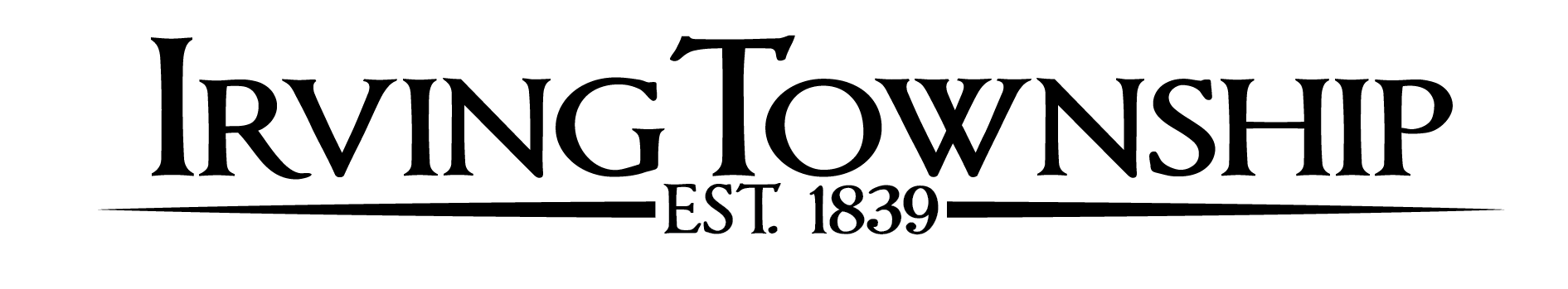 BOARD MEETING AGENDA – June 21, 2022Call Meeting to order with pledge of allegianceApproval of agendaReports: Fire Reports/Commissioners/Cemetery Sexton/AssessorsPublic Input (3 minute limit)Clerk’s minutes – May 17, 2022Treasurer’s reportPay billsBoard Members CommentsUnfinished Business		Railing updateElectionsNew Business		Spam filter for township email from Pixelvine		4 Station voting booth		New folding machinePublic Input (Limited to 3 minutes)Upcoming Dates:   			July 19, 2022 – Township Board Meeting 6:30pmGUIDELINES TO PUBLIC COMMENTPublic comment is welcome and appreciated. Please follow these simple guidelines to ensure all have an opportunity to be heard. All comments and questions will be made through the supervisor. All comments will be made in a courteous and civil manner, profanity and personal attacks will not be tolerated. Please limit the length of your comments to 3 minutes.  If you are a member of a group, please appoint a spokesman on behalf of a group (those speaking on behalf of a group may be provided additional time). Please state your name before offering comment.